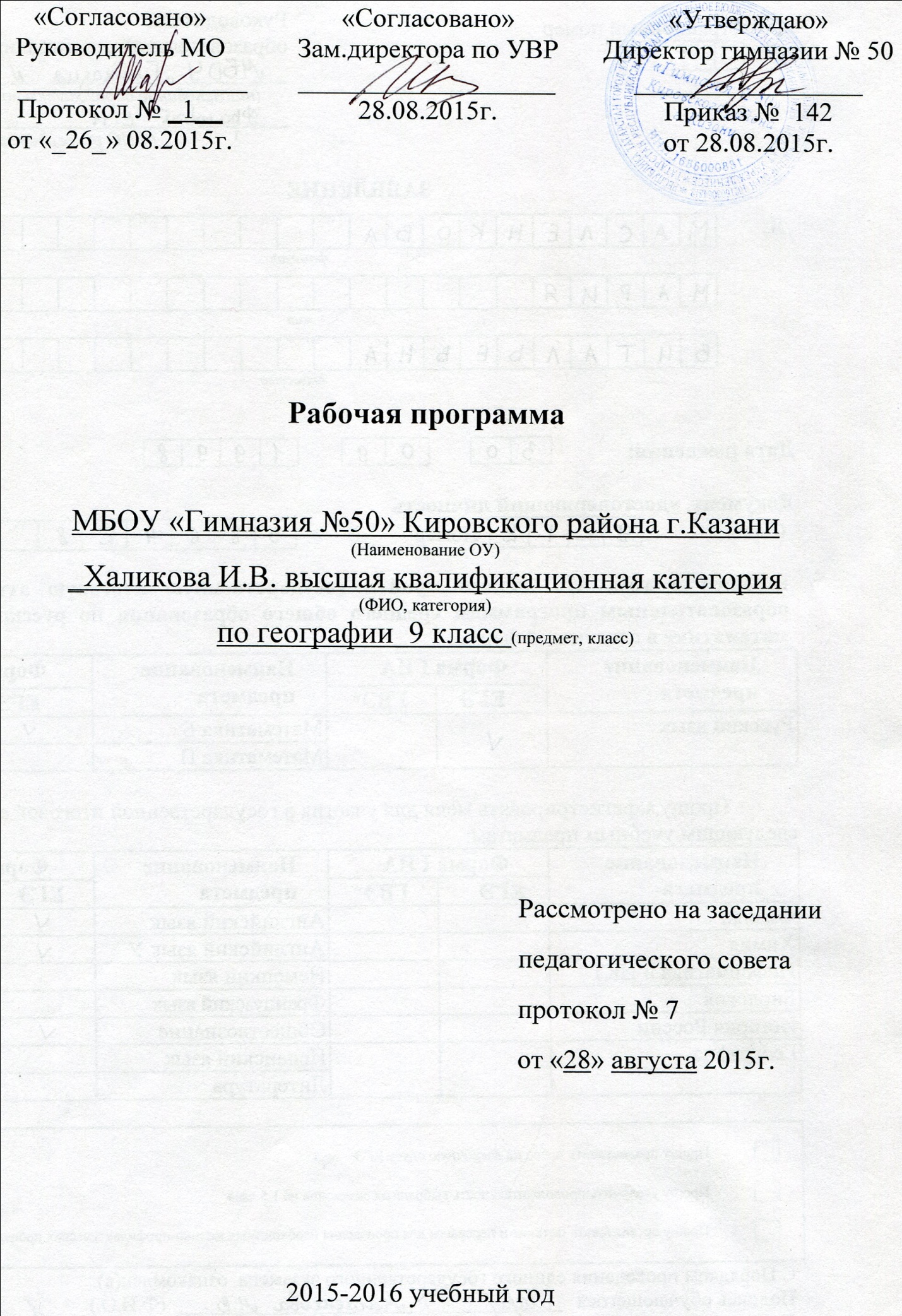 Пояснительная запискаРабочая программа ориентирована на учащихся 9 классов и реализуется на основе следующих документов:Базисный учебный план общеобразовательных учреждений РФ, утвержденный Приказом Минобразования РФ от 09.03.2004 № 1312;Федеральный компонент государственного стандарта начального общего, основного общего и среднего (полного) общего образования. Приказ Министерства образования РФ от 05.03.2004 г  № 1089;Примерная государственная программа по географии, созданная на основе федерального компонента государственного, образовательного стандарта;Письмо «Об особенностях изучения географии в условиях перехода на федеральный компонент государственного стандарта основного общего и среднего и среднего (полного) общего образования»;Федеральный перечень учебников, рекомендованных (допущенных) Минобразования и науки РФ к использованию в образовательном процессе в общеобразовательных учреждениях на 2015-2016 уч. год;Требования к оснащению образовательного процесса в соответствии с содержательным наполнением учебных предметов федерального компонента государственного образовательного стандарта;Авторская программа по географии для 6-10 классов, под редакцией И.В. Душиной, М.: Дрофа, 2008.Учебный план гимназии на 2015-2016 уч. год.Цели:сформировать географический образ своей страны во всем ее многообразии и целостности на основе комплексного подхода и показа взаимодействия трех основных компонентов: природы, населения и хозяйства;сформировать представление о России как целостном географическом регионе и одновременно как о субъекте мирового (глобального) географического пространства, в котором динамически развиваются как общепланетарные, так и специфические региональные процессы и явления;показать большое практическое значение географического изучения взаимосвязей природных, экономических, социальных, демографических, этнокультурных, геоэкологических явлений и процессов в нашей стране, а также географических аспектов важнейших современных социально - экономических проблем России и ее регионов;вооружить школьников необходимыми практическими умениями и навыками самостоятельной работы с различными источниками географической информации, как классическими (картами, статистическим материалами и др.), так и современными компьютерными), а также умениями прогностическими, природоохранными и поведенческими;развивать представление о своем географическом регионе, в котором локализуются и развиваются как общепланетарные, так и специфические процессы и явления;создать образ своего родного края, научить сравнивать его с другими регионами России и различными регионами мира.Этнокультурный компонентВозможными элементами решения поставленной задачи в процессе обучения географии являются:Знакомство с вкладом русских географов в развитие экономической географии.Подбор заданий с использованием сведений из русской истории, географии и культуры.Изучение российских объектов Всемирного наследия.Внеклассная работа по географии.Знакомство с особенностями народных промыслов, культуры, традиций народов России.Место предмета в федеральном базисном учебном планеСогласно федеральному базисному учебному плану для образовательных учреждений Российской Федерации география изучается в 9 классе 2 ч. в неделю, всего 68 ч., практических работ - 23, из них оценочных - 12.Оценочные практические работыОпределение главных районов размещения отраслей трудоемкого и металлоемкого машиностроения по картам.Составление характеристики одного из нефтяных или угольных бассейнов, одной из металлургических баз по картам и статистическим материалам.Определение по картам основных районов выращивания зерновых ~ технических культур, главных районов животноводства.Сравнение географического положения и планировки двух столиц: Москвы и Санкт-Петербурга.Объяснение взаимодействия природы и человека на примере одной из территорий Центральной России.Определение факторов развития и сравнения специализации промышленности Европейского Юга и Поволжья.Определение по картам географического положения своего региона.Хозяйственная оценка природных условий и ресурсов своего региона.Оценить экологическую ситуацию в разных частях Урала и предложить пути решения экологических проблем.Изучение и оценка природных условий Западно-Сибирского (или Кузнецко-Алтайского) района для жизни и быта человека.Составление характеристики Норильского промышленного узла.Объяснение размещения крупнейших ТПК, установление причин уровня сформированности каждого из них (Восточная экономическая зона).Требования к уровню подготовки учащихся.Общеучебные умения и навыки.Учебно-организационные умения и навыки:Ставить учебные задачи,Планировать и корректировать свою деятельность в соответствии с ее целями, задачами и условиями.Владеть различными способами самоконтроля.Учебно-логические умения и навыки:Владеть навыками анализа и синтеза.Структурировать информацию.Определять реальные проблемы и пути их решения.Учебно-информационные умения и навыки:Создание собственной информации и её представление в соответствии с учебными задачами;Работа с текстом и внетекстовыми компонентами: составление конспекта текста или тезисов выступления;Составление рецензии, аннотации;Учебно-коммуникативные умения и навыки:Вести полемику, участвовать в дискуссии;Находить приемлемое решение при наличии разных точек зрения. В результате изучения курса географии обучающийся должен:Знать: основные отрасли хозяйства, отраслевые комплексы, крупнейшие промышленные центры; основные транспортные магистрали и крупные транспортные узлы; географические районы, их территориальный состав; отрасли местной промышленности. Уметь:Характеризовать: природные ресурсы; периоды формирования хозяйства России; особенности отраслей; традиционные отрасли хозяйства коренных народов в национально-территориальных образованиях; экономические связи районов; состав и структуру отраслевых комплексов; основные грузо- и пассажиропотоки. Объяснять: различия в освоении территории; влияние разных факторов на формирование географической структуры районов; размещение главных центров производства; сельскохозяйственную специализацию территории; структуру ввоза и вывоза; современные социально-экономические и экологические проблемы территорий. Прогнозировать: возможные пути развития территории под влиянием определённых факторов. Использовать приобретенные знания и умения в практической деятельности и повседневной жизни для:определения тонкостей экономического развития регионов для профориентации;выявления и объяснения географических аспектов различных ситуаций;для правильной оценки важнейших социально-экономических вопросов международной жизни, геополитической  ситуации в России;понимания географическую ситуацию крупных регионов в условиях глобализации, стремительного развития туризма и отдыха, деловых и образовательных программ, различных видов человеческого общения.Содержание программыРаздел I. НОВОЕ ПОЛИТИКО-ГОСУДАРСТВЕННОЕ УСТРОЙСТВО НА ТЕРРИТОРИИ БЫВШЕО СССР (14 часов)Геополитическое положение России (3 часа)Российская Федерация. Административно-территориальное устройство. Государственная территория России. Географическое положение и границы России.Население России и новых независимых государств (5 часов)Исторические особенности заселения и освоения территории России. Численность населения России и причины, ее определяющие. Переписи населения. Естественное движение населения. Современная демографическая ситуация в России.Национальный состав населения России. Зоны расселения. Городское и сельское население. Особенности урбанизации в России. Концентрация населения в крупнейших городах и обострение в них социально-экономических и экологических проблем. Городские агломерации. Малые города и проблемы их возрождения. Сельская местность. Географические особенности расселения сельского населения. Трудовые ресурсы.Экономика Российской Федерации (6 часов)Экономические системы в историческом развитии России: географические особенности традиционной и командной систем. Рыночная и смешанная экономика. Социально-экономические реформы в России: разгосударствление и приватизация, необходимость научно-технологической перестройки и ресурсосбережения, конверсия в оборонном комплексе. Структурные особенности экономики России. Экономический кризис и его географические следствия. Природно-ресурсный потенциал России. Проблемы природно-ресурсной основы экономики страны. Территориальные сочетания природных ресурсов. Размещение важнейших ресурсных баз страны. Основные проблемы использования и воспроизводства природных ресурсов. Россия в современной мировой экономике. Перспективы развития России.Раздел II. ВАЖНЕЙШИЕ МЕЖОТРАСЛЕВЫЕ КОМПЛЕКСЫ РОССИИ И ИХ ГЕОГРАФИЯ (21 час)Машиностроительный комплекс, его значение и отраслевой состав, связь с другими комплексами. Факторы размещения машиностроительных предприятий. География машиностроения. Особенности географии военно-промышленного комплекса. Научный комплекс, его значение, состав, связь с другими комплексами. География российской науки. Технополисы. Топливно-энергетический комплекс, его состав, место и значение в хозяйстве, связь с другими комплексами. Топливно-энергетические ресурсы и топливно-энергетический баланс. Размещение основных топливно-энергетических баз и районов потребления энергии. Современные проблемы ТЭК. Развитие ТЭК и охрана окружающей среды. Металлургический комплекс, состав и структура, место в хозяйстве, связь с другими межотраслевыми комплексами. Современные проблемы российской металлургии и их географические следствия. Черная и цветная металлургия. Традиционные и новые технологии производства металлов. Типы металлургических предприятий и факторы размещения. Особенности географии металлургии черных, легких и тяжелых цветных металлов. Металлургические базы, крупнейшие металлургические центры. Экспорт металлов и его роль в экономике страны. Химико-лесной комплекс, состав и значение в хозяйстве, связь с другими комплексами. Ведущая роль химической промышленности в составе комплекса. Главные факторы размещения предприятий химико-лесного комплекса, их изменение под влиянием НТР. Территориальная организация комплекса: основные базы, крупнейшие химические и лесоперерабатывающие комплексы. Химико-лесной комплекс и охрана окружающей среды. Производство строительных материалов, конструкций и деталей. Агропромышленный комплекс, место и значение в хозяйстве, состав, связь с другими комплексами. Влияние природных и социально-экономических факторов на размещение сельскохозяйственного производства. Земельный фонд, его структура. Основные направления использования земельных ресурсов. Земледелие и животноводство. Легкая и пищевая промышленность. Современные проблемы развития АПК. АПК и окружающая среда. Инфраструктурный комплекс, его значение, состав, связь с другими комплексами. Классификация услуг. Уровень развития комплекса в России, Роль коммуникаций в размещении населения и хозяйства. Транспорт. Исторически сложившееся несовершенство транспортной сети в России. Преимущества и недостатки отдельных видов транспорта. Важнейшие транспортные пути, крупнейшие транспортные узлы. Виды транспорта. Связь. Сфера обслуживания, ее состав и роль в современном обществе. Проблемы развития на современном этапе. Жилищно-коммуналъное хозяйство. Жилье — одна из главных потребностей человека. Уровень обеспеченности жильем. Рекреационное хозяйство. Значение. География рекреационного хозяйства в России. Перспективы развития комплекса. Инфраструктурный комплекс и окружающая среда.Раздел III. РЕГИОНЫ РОССИИ (27 часов)Территориальная организация и районирование России (2 часа)Районирование — важнейший метод географической науки. Различные варианты районирования. Экономическое районирование. Хозяйственная специализация территорий. Географическое разделение труда. Районирование России: принципы, факторы, сетки районов. Федеральные округа. Проблемы районирования России.Западный макрорегион - Европейская Россия (12 часов)Географическое положение на западе России. Место и роль в хозяйстве России. Особенности истории и географии хозяйства. Европейская Россия — основа формирования территории Российского государства. Наиболее освоенная и заселенная часть страны. Проблемы социально-экономического развития.Центральная Россия. Состав района. Преимущества географического положения — важнейший фактор развития. Центральная Россия — очаг русской национальной культуры. «Дикое поле», засечные полосы и заселение южной части региона. Дефицит большинства видов природных ресурсов. Высокая численность и плотность населения. Современный характер и проблемы расселения. Преобладание городского населения. Городские агломерации. Количество и качество трудовых ресурсов. Высокий уровень территориальной концентрации науки и обрабатывающей промышленности. Города науки. Высокий уровень развития сферы услуг. Специализация на наукоемких и трудоемких отраслях. Машиностроительный комплекс, черная металлургия, химическая и текстильная промышленность. Роль конверсии предприятий ВПК в хозяйстве. Агропромышленный комплекс. Роль пригородного сельского хозяйства. Топливно-энергетические и природоохранные проблемы. Внутрирегиональные различия. Основные экономические, социальные и экологические проблемы региона. Районы Центральной России. Возникновение и развитие Москвы. Москва — столица России. Московский столичный регион, его экономические, социальные и экологические проблемы. Географические особенности областей Центрального района. Нижний Новгород: географическое положение и торговые функции. Нижегородская и Макарьевская ярмарки. Старинные промыслы. Современность и проблемы древних русских городов: Великого Новгорода, Владимира, Пскова, Смоленска. Волго-Вятский и Центрально-Черноземный районы. Северо-Западная Россия. Состав. Географическое положение на разных этапах развития: путь «из варяг в греки», «окно в Европу». Современные особенности географического положения района. Район древнего заселения. «Господин Великий Новгород». Основание Петербурга. Роль Санкт-Петербурга в расселении, научно-промышленном, социальном и культурном развитии района. Высокоразвитая наука. Отрасли ВПК. Специализация на судостроении, станкостроении, приборостроении. Экономические, социальные и экологические проблемы Санкт-Петербурга. Свободная экономическая зона «Янтарь». Европейский Север. Состав района. Географическое и геополитическое положение. Влияние географического положения и природных условий на освоение территории, жизнь людей, специализацию. Природные ресурсы. Различия в рельефе и «наборе» полезных ископаемых Кольско-Карельского и Тимано-Печорского Севера. Влияние Арктики и Атлантики на климат, избыточное увлажнение территории. Новая алмазоносная провинция. Ресурсы шельфовой зоны. Население: состав, традиции и культура. Города региона. Отток населения с Севера и его причины. Хозяйство Европейского Севера. Развитие топливно-энергетического комплекса, металлургии, химической и лесной промышленности. Хозяйственные различия Кольско-Карельского и Двино-Печорского подрайонов. Роль морского транспорта. Северный морской путь. Предпосылки развития туристско-экскурсионного хозяйства. Современные проблемы региона. Проблема охраны природы Севера. Европейский Юг — Северный Кавказ. Состав района. Особенности географического и геополитического положения. Природный амфитеатр. Ресурсы региона. Население: национальный и религиозный состав. Особенности расселения. Традиции и культура. Хозяйство района. Агропромышленный комплекс: единственный в стране район субтропического земледелия. Ведущая роль региона в производстве многих видов сельскохозяйственной продукции. Проблемы развития морского рыбного хозяйства. Необходимость интенсификации отраслей АПК. Сельскохозяйственное, транспортное и энергетическое машиностроение. ТПК. Цветная металлургия. Рекреационное хозяйство Северного Кавказа. Возрастающая роль рекреационных районов. Роль черноморских портов в развитии хозяйства страны. Современные проблемы Северного Кавказа. Поволжье. Состав района. Географическое положение на юго-востоке Русской равнины. Роль Волги в территориальной организации населения и хозяйства района. Гидроэнергетические, минеральные и почвенные ресурсы. Поволжье — место исторического взаимодействия этносов. Многонациональный состав населения. Сочетание христианства, ислама и буддизма. Хозяйство района. Развитие нефтегазохимического, машиностроительного и агропромышленного комплексов. Система трубопроводов и проблемы их безопасности. Гидроэнергетика. АПК — ведущие позиции Поволжья в производстве многих видов сель¬скохозяйственной продукции. Мощная пищевая промышленность. Отрасли социальной сферы. Экологические и водные проблемы. Основные экономические, социальные и экологические проблемы региона. Урал. Состав и границы Урала при разных видах районирования. Географическое положение. Роль пограничного положения Урала в природе и хозяйстве. Различия по геологическому строению и полезным ископаемым Предуралья, Урала и Зауралья. Минерально-сырьевые ресурсы и проблема их истощения. Влияние геологического строения и полезных ископаемых на развитие и размещение промышленности Урала. Заселение Урала. Этнический состав. Две меридиональные полосы расселения, их формирование. Проблемы населения и трудовых ресурсов. Крупнейшие города Урала. Дефицит водных ресурсов и его причины. Пути решения водных проблем. География и проблемы современного хозяйства: горнодобывающая промышленность, металлургия, химическая и лесная промышленность, разнообразное машиностроение, их взаимосвязь. Демидовские города-заводы и современная система расселения в районе. Реконструкция уральской промышленности. Развитие сельского хозяйства. Отставание развития социальной сферы. Антропогенные изменения природы Урала. Основные экономические, социальные и экологические проблемы региона.Восточный макрорегион – Азиатская Россия (5 часов)Общая характеристика. Географическое положение. Большая площадь территории, малая степень изученности и освоенности, слабая заселенность. Концентрация основной части населения на юге. Разнообразие природных условий. Богатство природными ресурсами. Этапы, проблемы и перспективы развития экономики макрорегиона. Очаговый характер размещения производства, его сырье, добывающая направленность. Слабое развитие перерабатывающих : отраслей. Трудности организации производства и жизни населения в экстремальных условиях. Основные проблемы и перспективы развития Восточного макрорегиона.Западная Сибирь. Географическое положение. Оценка природных условий для жизни и быта человека. Богатство и разнообразие природных ресурсов. Коренные народы. Диспропорции в площади региона и в численности населения Западной Сибири. Ориентация хозяйства на Добычу и переработку собственных ресурсов. Нефтегазохимический комплекс — основа хозяйства района. Особенности его структуры и размещения. Крупнейшие российские нефтяные и газовые компании. Система трубопроводов. Основные направления транспортировки нефти и газа. Горнодобывающая промышленность. Угольная промышленность и ее проблемы. АПК: освоение территории, сельскохозяйственные районы и их специализация. Основные виды транспорта.Современные проблемы и перспективы развития отраслей хозяйства. Хозяйственные районы: Западно-Сибирский и Кузнецко-Алтайский. Основные проблемы Западной Сибири. Восточная Сибирь. Состав района. Географическое положение. Минеральные ресурсы.Население: заселение, национальный состав, размещение. Проблема трудовых ресурсов. Коренные народы. Экономика Восточной Сибири. Великие сибирские реки: водные ресурсы и условия для строительства ГЭС. Земельные и агроклиматические ресурсы. АПК: особенности структуры и развития в экстремальных условиях. Объекты охоты и охотничьи угодья. Другие промыслы в регионе. Несоответствие между природными богатствами и людскими ресурсами, пути его преодоления. Топливно-энергетический комплекс — основа хозяйства территории. Ангаро-Енисейский каскад ГЭС, тепловые электростанции КАТЭКа. Развитие энергоемких производств: цветная металлургия и целлюлозно-бумажная промышленность, основные центры и перспективы развития. Роль конверсии предприятий ВПК в хозяйстве региона. Перспективы развития горнодобывающей промышленности, металлургии, лесной и химической промышленности, машиностроения. Транссибирская железная дорога — главная транспортная артерия региона. БАМ, проблемы его развития. Водный и другие виды транспорта. Влияние транспортных путей на размещение населения. Крупнейшие культурно-исторические, промышленные, транспортные центры. Природно-хозяйственные районы: плато Путорана и Среднесибирское плоскогорье, Саяно-Забайкальский район. Основные экономические, социальные и экологические проблемы региона.Дальний Восток. Состав района. Особенности географического и геополитического положения. ЭГП разных частей региона. Этапы освоения территории: русские землепроходцы в XVII в., установление русско-китайской и русско-японской границ. Несоответствие площади территории и численности населения. Неравномерность размещения населения, его относительная молодость. Миграции и потребность в трудовых ресурсах. Коренные народы: быт, культура, традиции, проблемы. Полоса Тихоокеанского металлогенического пояса: месторождения руд цветных, редких и драгоценных металлов. Якутские алмазы. Отрасль специализации района — добыча и обогащение руд цветных металлов. Месторождения нефти и газа на Сахалине и шельфе. Гидроресурсы и ГЭС. Лесозаготовка и целлюлозно-бумажное производство. Характер межресурсных связей, исключающий их одновременное использование. Богатство морей Тихого океана биоресурсами. Рыбоперерабатывающий комплекс. Перспективы развития и проблемы океанического хозяйства на востоке региона. Вспомогательные отрасли: электроэнергетика, нефтепереработка, судоремонт. Отрасли ВПК. Транспортная сеть Дальнего Востока. Благоприятные почвенные и агроклиматические ресурсы юга территории. АПК. Дальний Восток в системе Азиатско-Тихоокеанского региона. Интеграция со странами АТР. Проблемы свободных экономических зон. Внутрирайонные различия и города. Владивосток — торговый, промышленный, культурный и научный центр Дальнего Востока. Основные экономические, социальные и экологические проблемы региона.География своего региона (используется региональный учебник) (8 часов)Особенности ЭГП территории. Население и хозяйственное освоение. Особенности хозяйства. Промышленность. АПК. Особенности транспорта. Города. Социально-экономические проблемы. Раздел IV. РОССИЯ И МИР (4 часа) Место России среди стран мираСтраны ближнего Зарубежья (2 часа)Страны нового зарубежья. СНГ. Белоруссия и страны Балтии. Закавказье и азиатский юго-восток.Обобщающее повторение (1 час)Резерв времени – 1 час.Критерии и нормы оценки ЗУН обучающихся.Оценка устных ответов учащихся:Оценка «5» ставится в том случае, если учащийся показывает верное понимание физической сущности рассматриваемых явлений и закономерностей, законов, теорий, дает точное определение и истолкование основных понятий, законов, теорий, правильно выполняет графики, схемы. Заполняет контурные карты, строит ответ по собственному плану, сопровождает рассказ новыми примерами, умеет применить знания в новой ситуации при выполнении практических заданий, может установить связь между изучаемым и ранее изученным материалом по курсу географии, а также, усвоенным при изучении других предметов.Оценка «4» ставится, если ответ учащегося удовлетворяет основным требованиям к ответу на оценку «5»,но дан без использования собственного плана, новых примеров, без применения знаний в новой ситуации, без использования связей с ранее изученным материалом. Если учащийся допустил одну ошибку или не более двух недочетов и может их исправить самостоятельно или с небольшой помощью учителя.Оценка «3» ставится, если ученик правильно понимает сущность рассматриваемых явлений и закономерностей, но в ответе имеются отдельные пробелыВ усвоении вопросов курса географии, не препятствующие дальнейшему усвоению программного материала, умеет применять полученные знания, допустил не более одной грубой ошибки и двух недочетов, одной негрубой ошибки и трех недочетов, допустил четыре или пять недочетов.Оценка «2» ставится, если учащийся не овладел основными знаниями и умениями в соответствии с требованиями программы и допустил больше ошибок и недочетов, чем необходимо для оценки «3»Оценка «1» не ставитсяОценка письменных контрольных работ(тестовых работ)Оценка «5» ставится за работу, выполненную полностью без ошибок и недочетовОценка «4» ставится за работу, выполненную полностью, но при наличии в ней не более одной негрубой ошибки и одного недочета, не более трех недочетовОценка «3» ставится, если ученик правильно выполнил не менее 2/3 всей работы или допустил не более одной грубой ошибки и двух недочетов, не более одной грубой и одной негрубой ошибки, не более трех негрубых ошибок, одной негрубой ошибки и трех недочетов, при наличии четырех-пяти недочетовОценка «2» ставится, если число ошибок и недочетов превысило норму для оценки «3» ил правильно выполнено менее 2/3 всей работыОценка «1» не ставитсяОценка практических работОценка «5» ставится, если учащийся выполнил работу в полном объеме, самостоятельно, сделал выводы, правильно и аккуратноОценка «4» ставится, если выполнены требования к оценке «5»,но были допущены два-три недочета, не более одной негрубой ошибки и одного недочетаОценка «3» ставится, если работа выполнена не полностью, но объем выполненной части таков, что позволяет получить правильны результат и вывод.Оценка «2» ставится, если работа выполнена не полностью, объем выполненной части работы не позволяет сделать правильных выводовОценка «1»не ставитсяОценка работ, выполненных по контурной картеОценка «5» ставится в том случае, если контурная карта заполнена аккуратно и правильно. Все географические объекты обозначены, верно. Контурная карта сдана на проверку своевременноОценка «4» ставится в том случае, если контурная карта в целом была заполнена правильно и аккуратно, но есть небольшие помарки или не указано местоположение 2-3 объектовОценка «3» ставится в том случае, если контурная карта имеет ряд недостатков,но правильно указаны основные географические объектыОценка «2» ставится в том случае, если контурная карта заполнена не верно, либо ученик не сдал ее на проверку учителю.Литература и УМК:Дронов В.Л., Ром В.Я. География России. Население и хозяйство. - М.: Дрофа, 2006. Географический атлас. 9 класс. - М.: Дрофа, 2007.Сиротин В.И. Рабочая тетрадь по географии. 9 класс. - М.: Дрофа, 2007.Алексеев АА География России. Природа и население. - М.: Дрофа, 2007.Дронов ВЛ, Баринова И.И., Ром В.Я., Лобжанидзе АА Рабочая тетрадь. - М.: Дрофа, 2007.Домогацких Е.М., Алексеевский Н.И. Экономическая география России. 9 класс. - М.: Русское слово, 2008.Сиротин В.И. Тесты для итогового контроля. 8-9 классы. - М.: Дрофа, 200З.Маерова Н.Ю. Уроки географии. 8-9 классы. - М.: Дрофа, 2004.Родионова И.А. Экономическая география России. - М.: Московский лицей, 2001.Плисецкий Е.Л. Коммерческая география. Россия и мировой рынок. В 2-х т. - М.: АСТ-ПРЕСС, ШКОЛА, 2002.Маерова Н.Ю. Уроки географии. 8-9 классы. - М.: Дрофа, 2004.Пятунин Б.Б. Новые контрольные и проверочные работы по географии. 8-9 классы. - М.: Дрофа, 2005.